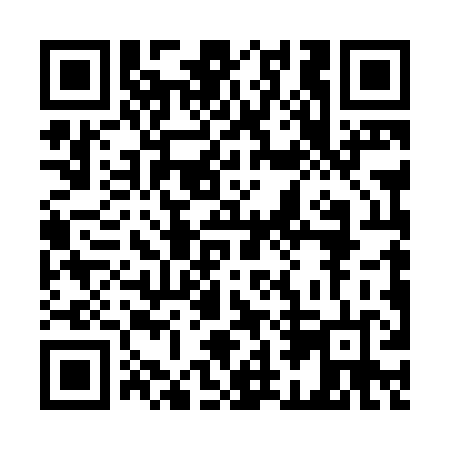 Ramadan times for Corcoran, Alabama, USAMon 11 Mar 2024 - Wed 10 Apr 2024High Latitude Method: Angle Based RulePrayer Calculation Method: Islamic Society of North AmericaAsar Calculation Method: ShafiPrayer times provided by https://www.salahtimes.comDateDayFajrSuhurSunriseDhuhrAsrIftarMaghribIsha11Mon5:525:526:5812:544:176:496:497:5612Tue5:505:506:5712:534:176:506:507:5713Wed5:495:496:5612:534:176:516:517:5814Thu5:485:486:5412:534:176:526:527:5815Fri5:465:466:5312:534:186:526:527:5916Sat5:455:456:5212:524:186:536:538:0017Sun5:445:446:5112:524:186:546:548:0118Mon5:435:436:4912:524:186:546:548:0119Tue5:415:416:4812:514:186:556:558:0220Wed5:405:406:4712:514:196:566:568:0321Thu5:395:396:4612:514:196:566:568:0422Fri5:375:376:4412:504:196:576:578:0423Sat5:365:366:4312:504:196:586:588:0524Sun5:355:356:4212:504:196:586:588:0625Mon5:335:336:4012:504:196:596:598:0726Tue5:325:326:3912:494:207:007:008:0727Wed5:305:306:3812:494:207:007:008:0828Thu5:295:296:3712:494:207:017:018:0929Fri5:285:286:3512:484:207:027:028:1030Sat5:265:266:3412:484:207:037:038:1031Sun5:255:256:3312:484:207:037:038:111Mon5:245:246:3212:474:207:047:048:122Tue5:225:226:3012:474:207:057:058:133Wed5:215:216:2912:474:207:057:058:134Thu5:205:206:2812:474:207:067:068:145Fri5:185:186:2712:464:207:077:078:156Sat5:175:176:2512:464:207:077:078:167Sun5:155:156:2412:464:207:087:088:178Mon5:145:146:2312:454:207:097:098:179Tue5:135:136:2212:454:207:097:098:1810Wed5:115:116:2012:454:207:107:108:19